Październik 2016Październik miesiącem oszczędzania       Dnia 21 października 2016 r. odbył się apel szkolny zorganizowany przez SKO z okazji:   "Październik Mieśiącem Oszczędzania". Uczniowie klas drugich przedstawili scenkę związaną z oszczędzaniem pieniędzy.    Za występ zostali nagrodzeni gromkimi brawami. Członkowie koła z klas starszych poinformowali wszystkichg dlaczego warto i jak oszczędzać oraz zachęcali do zapisania się do SKO. Apel zakończył się wspólnym okrzykiem SKO TO JEST TO. 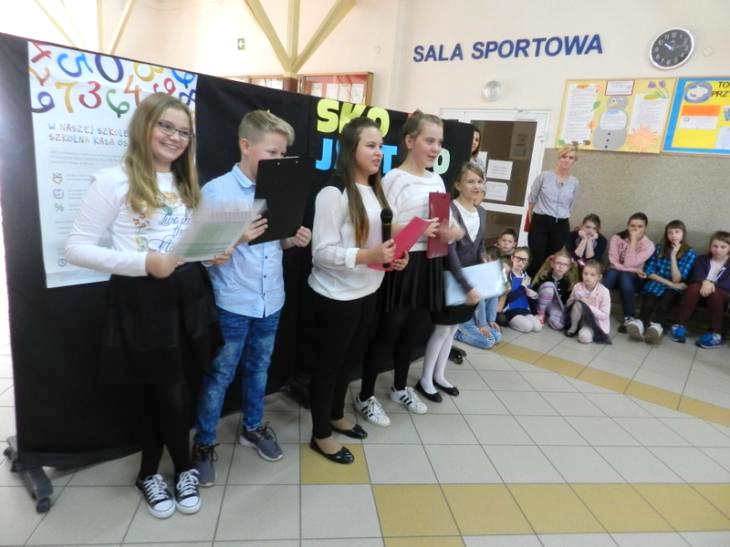 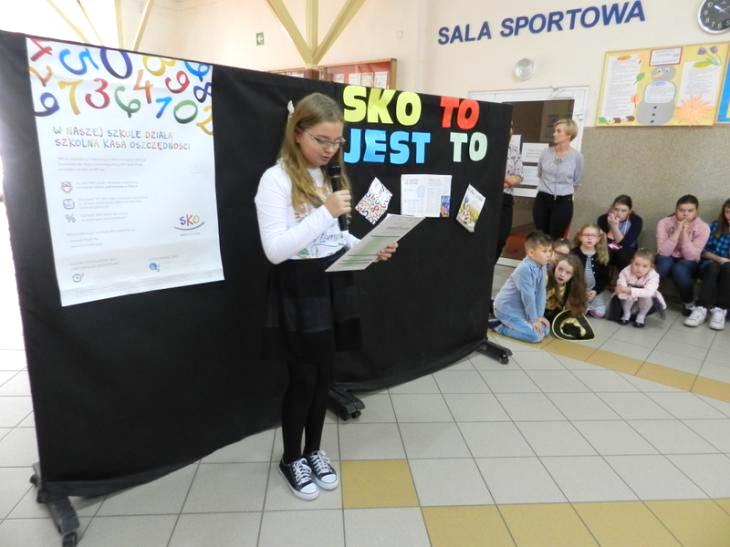 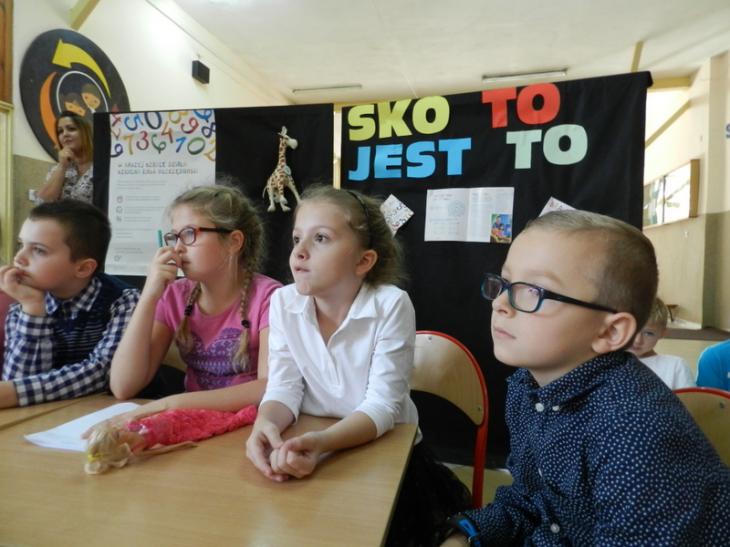 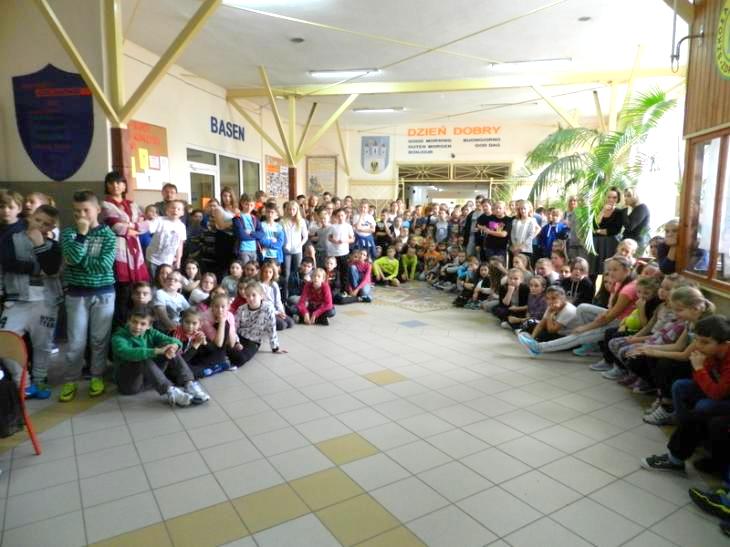 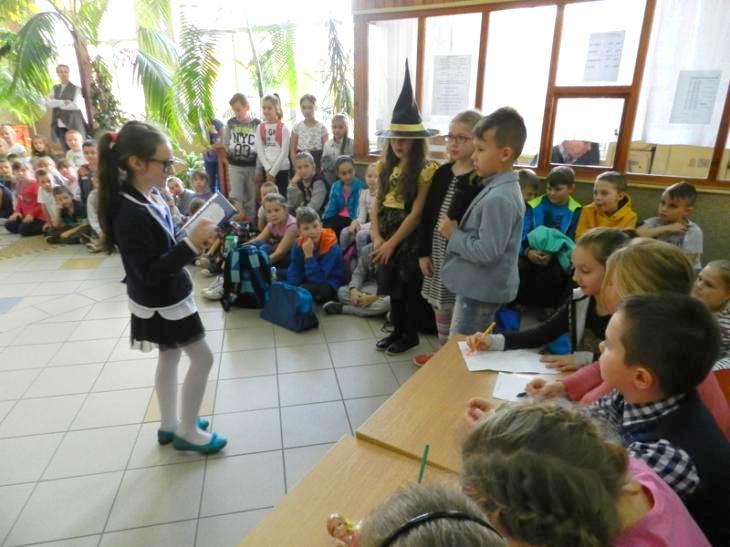 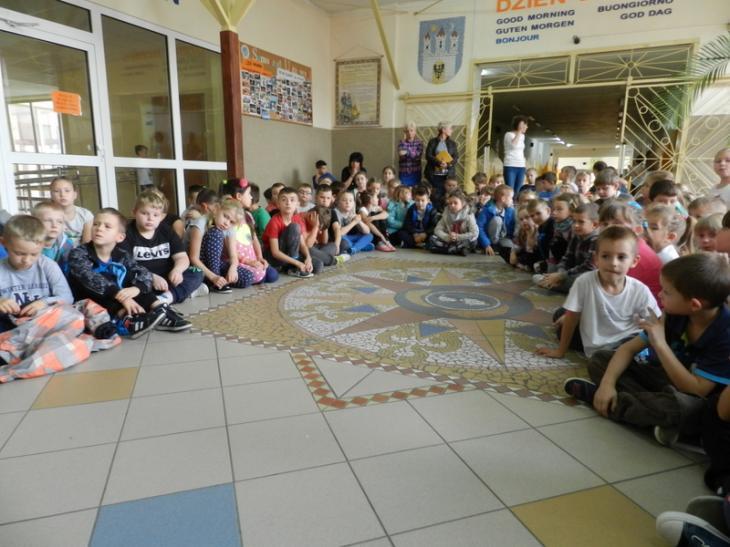 Październik 2016ZWYCIĘZCY KONKURSU NA EKOLOGICZNĄ SKARBONKĘ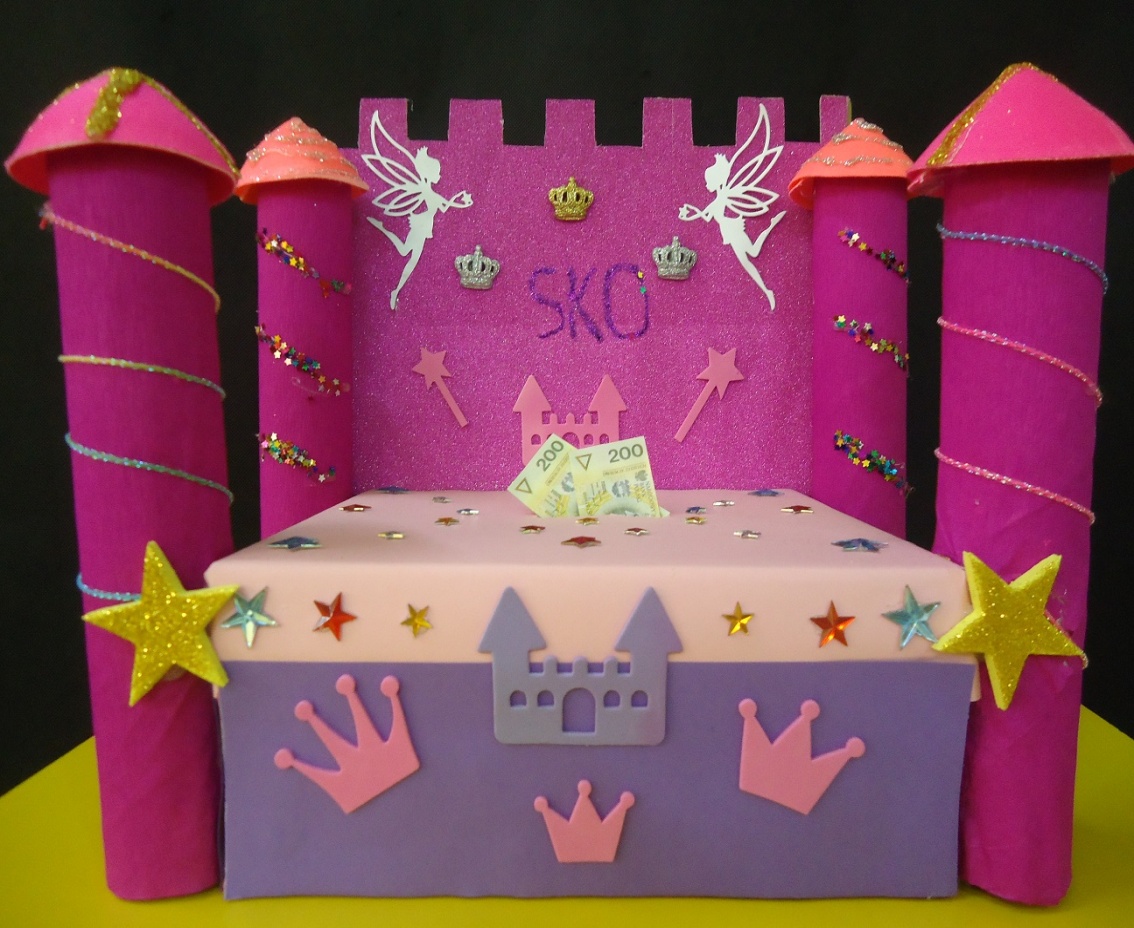     I MIEJSCE VANESSA MALOSCZYK KL, III C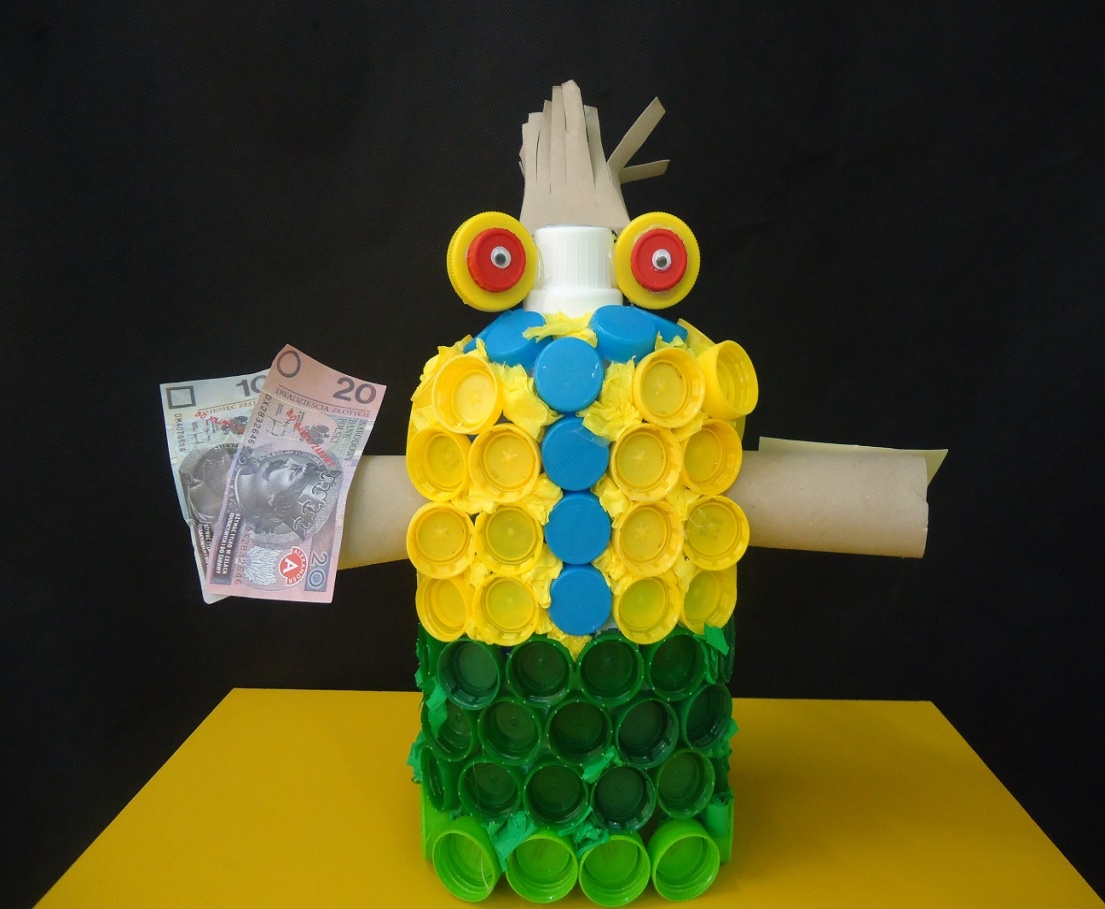            II MIEJSCE JULIA KASPRZAK KL. V C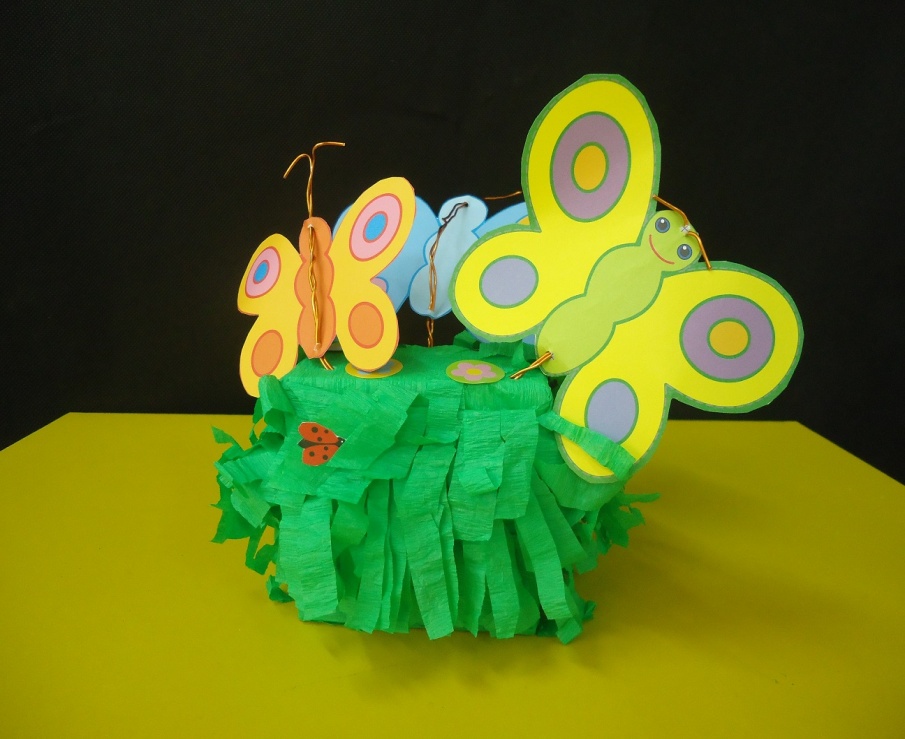               III MIEJSCE HANIA FIDOR  KL. III D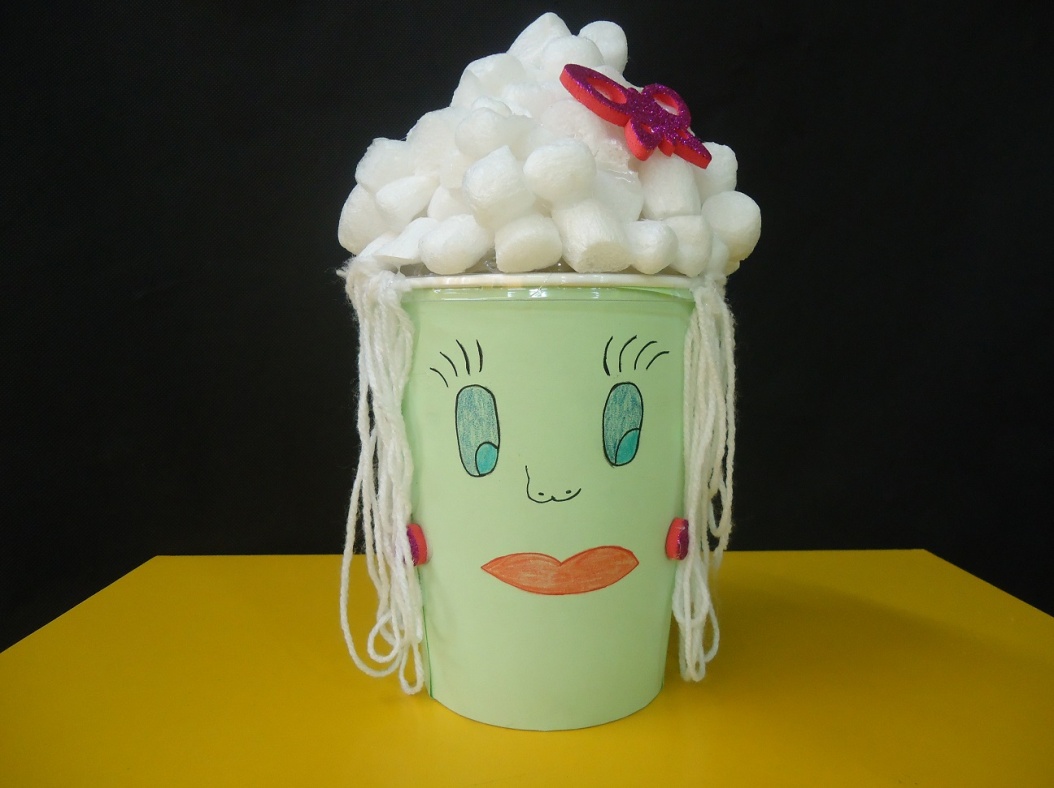 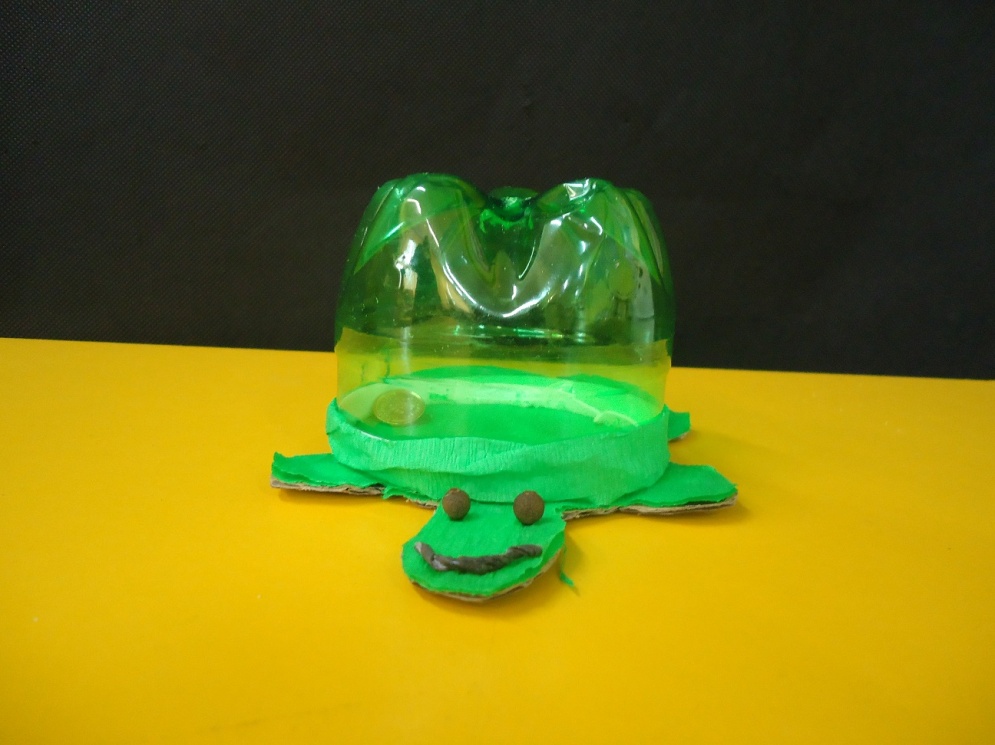                   III MIEJSCE KINGA MAZURKIEWICZ KL. III B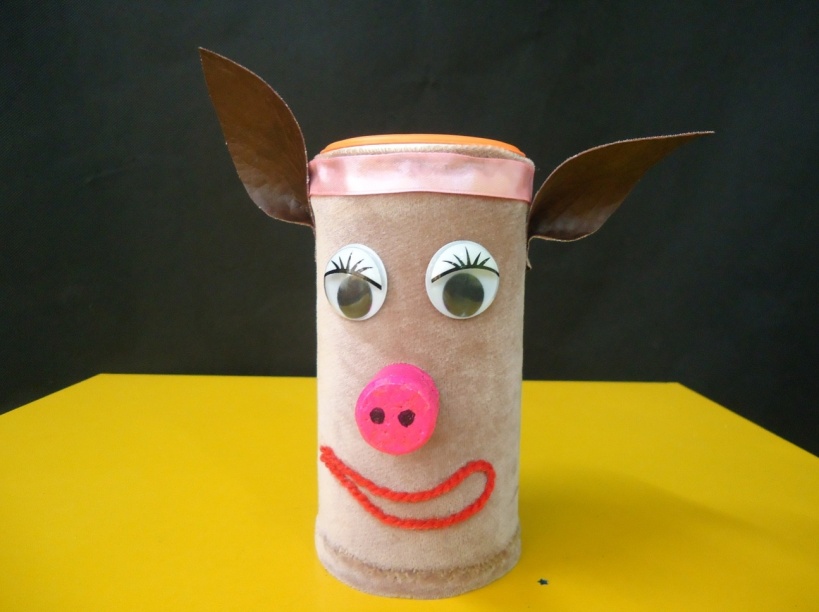                    III MIEJSCE JULIA GRZECH KL. III BPaździernik 2016W PAŹDZIERNIKU BANKIEREM ZOSTAŁAHANIA BARSZCZYK Z 1B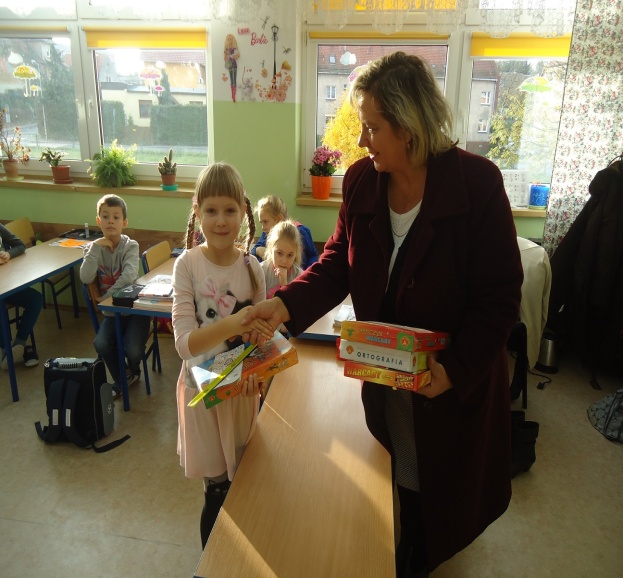 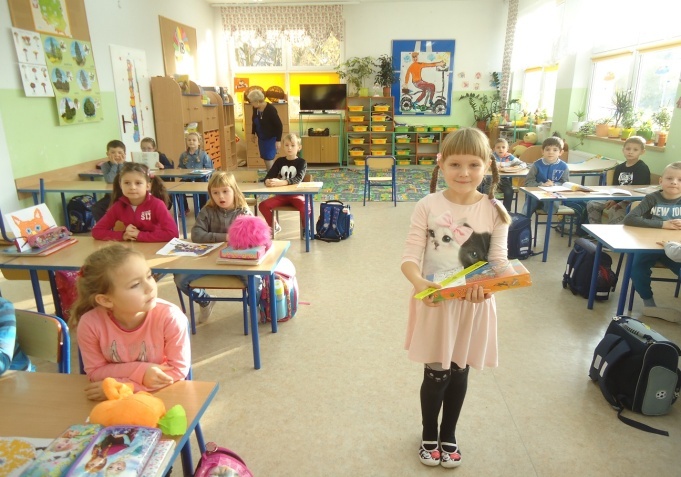 Październik 2016Nakrętki zbieramy na rehabilitację Jagody Prusik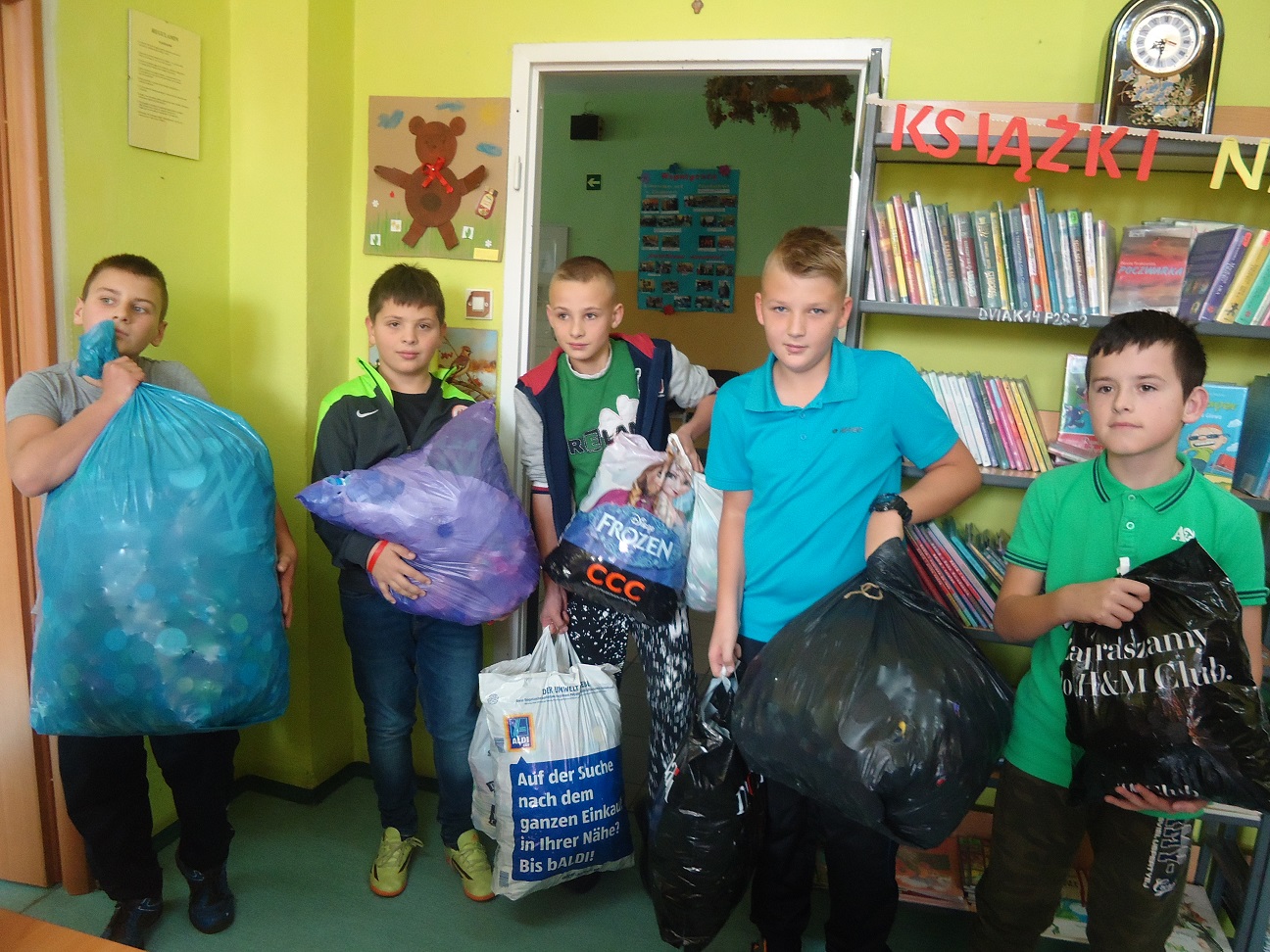 